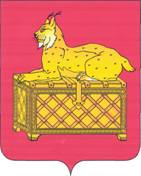 РОССИЙСКАЯ ФЕДЕРАЦИЯИРКУТСКАЯ ОБЛАСТЬ БОДАЙБИНСКИЙ РАЙОНДУМА ГОРОДА БОДАЙБО И РАЙОНАРЕШЕНИЕО   внесении   изменений  в  решение  Думыг. Бодайбо   и   района от   26.02.2009 № 3-па«Об утверждении структуры администрацииг. Бодайбо и района»	В связи с перераспределением обязанностей между мэром и заместителями мэра    г. Бодайбо и района, в соответствии с пунктом 8 статьи 37 Федерального закона от 6 октября 2003 года № 131-ФЗ «Об общих принципах организации местного самоуправления в Российской Федерации», руководствуясь статьями 23, 37 Устава муниципального образования г. Бодайбо и района, Дума г. Бодайбо и района	РЕШИЛА:Внести изменения в решение Думы г. Бодайбо и района от 26 февраля 2009 года «Об утверждении структуры администрации г. Бодайбо и района» изложив  приложение к решению в новой редакции (прилагается).Настоящее решение вступает в силу с момента опубликования.Мэр г. Бодайбо и района                                                      Е.Ю. Юмашев    г. Бодайбо    11.12.2014г.    №  27 -па   Подготовила:Управляющий делами 						Е.И. ШестаковаСогласовано:1 зам. мэра 								И.А. КрицкийЗам. мэра 								М.Г. КрамаренкоИ.о. начальника юридического отдела				В.Г. ХаритоноваПояснительная записка к решению Думы г. Бодайбо и района«О   внесении   изменений  в  решение  Думы г. Бодайбо   и   района от   26.02.2009 № 3-па«Об утверждении структуры администрации г. Бодайбо и района»	Необходимость внесения изменений в структуру администрации г. Бодайбо и района вызвана необходимостью уточнения полномочий делегируемых мэром г. Бодайбо и района заместителям мэра, управляющему делами в целях более эффективного осуществления полномочий, отнесенных к ведению  администрации муниципального района, в соответствии со ст.15 Федерального закона «Об общих принципах организации местного самоуправления в Российской Федерации», статьей 37 Устава муниципального образования г. Бодайбо и района.Структура администрации муниципального образования зависима от возникающих задач, условий жизни граждан, конкретных обстоятельств, подвержена различного рода изменениям, при этом она должна быть удобной для управления и способствовать решению вопросов местного значения, перечень которых постоянно меняется, расширяется. Кроме внесения изменений в основополагающий закон о местном самоуправлении № 131-ФЗ, ежегодно законами Иркутской области пополняется перечень отдельных государственных полномочий, которыми наделяется муниципальный район. Поэтому возникла необходимость перераспределения обязанностей между мэром и его заместителями. Учитывая, что бюджет МО г. Бодайбо и района, начиная с 2015 года, переходит на формирование по программно-целевому методу, а также исполняемые фактически в настоящее время обязанности и полномочия, делегированные мэром, необходимо закрепление за  заместителями мэра, управляющим делами соответствующих полномочий по координации, разработке, согласованию, контролю за подготовкой и принятием  муниципальных программ, закрепление управлений и отделов  для общего и оперативного руководства, координации деятельности, организации работы комиссий при администрации г. Бодайбо и района, учреждений, находящихся в ведении администрации г. Бодайбо и района.Первый заместитель мэра 					И.А. Крицкий